การประชุมวิชาการธาลัสซีเมีย ภาคเหนือตอนล่าง ครั้งที่ 15เรื่อง “Current Management of Beta thalassemia / hemoglobin E Disease”วันศุกร์ที่ 25 สิงหาคม  2560 ณ ห้องประชุมเอกาทศรถ  ชั้น 3 อาคารสิรินธร โรงพยาบาลมหาวิทยาลัยนเรศวร1.หลักการและเหตุผลโรคธาลัสซีเมียเป็นโรคโลหิตจางทางพันธุกรรมที่เป็นปัญหาสำคัญสำหรับประเทศไทย ผู้ป่วยที่เป็นโรคธาลัสซีเมียชนิดรุนแรงจะมีปัญหาโลหิตจางเรื้อรังและรุนแรงบางชนิดจะเสียชีวิตตั้งแต่อยู่ในครรภ์มารดา ผู้ป่วยเหล่านี้จำเป็นต้องได้รับเลือดเป็นประจำทำให้เกิดภาวะแทรกซ้อนจากการได้รับเลือด ผู้ป่วยมีอายุขัยสั้น มีรูปร่างหน้าตาผิดปกติสร้างความทุกข์ทรมานให้แก่ตนเอง และเป็นภาระของประเทศ การควบคุมป้องกันโรคจึงเป็นทางออกที่ดีที่สุดดังนั้นหน่วยวิจัยธาลัสซีเมีย ศูนย์วิจัยโลหิตวิทยา โรงพยาบาลมหาวิทยาลัยนเรศวร จึงได้จัดตั้งขึ้นโดยมีวัตถุประสงค์เพื่อเป็นหน่วยงานที่ให้บริการสนับสนุนระบบสาธารณสุขที่มีอยู่เดิมในเขตภาคเหนือตอนล่าง ในการแก้ไขปัญหาดังกล่าว รวมทั้งเผยแพร่ให้ความรู้ในการควบคุมป้องกันโรคโลหิตจางธาลัสซีเมียให้กับบุคคลในพื้นที่ดังนั้นเพื่อให้บรรลุวัตถุประสงค์ที่วางไว้ จึงได้มีการจัดประชุมวิชาการธาลัสซีเมียมาอย่างต่อเนื่องทุกปี  2. วัตถุประสงค์1. เพื่อเผยแพร่ความรู้เกี่ยวกับการควบคุมป้องกันโรคโลหิตจางธาลัสซีเมีย ให้แก่บุคลากรในหน่วยงานสาธารณสุขในเขตภาคเหนือตอนล่าง2. เพื่อประชาสัมพันธ์ หน่วยวิจัยธาลัสซีเมีย ศูนย์วิจัยโลหิตวิทยา และโรงพยาบาลมหาวิทยาลัยนเรศวร และประสานงานกับหน่วยงานสาธารณสุขในพื้นที่ภาคเหนือตอนล่าง ในการควบคุมป้องกันโรคโลหิตจางธาลัสซีเมีย โดยมีหน่วยวิจัยธาลัสซีเมีย โรงพยาบาลมหาวิทยาลัยนเรศวร เป็นตัวกลางสำคัญ3.  ผู้รับผิดชอบโครงการ	หน่วยงานที่รับผิดชอบ หน่วยวิจัยธาลัสซีเมีย ศูนย์วิจัยโลหิตวิทยา โรงพยาบาลมหาวิทยาลัยนเรศวร	คณะแพทยศาสตร์ มหาวิทยาลัยนเรศวร	4. รายชื่อวิทยากรศ.เกียรติคุณ นพ. ต่อพงศ์ สงวนเสริมศรีศ. นพ. สุทัศน์ ฟู่เจริญ รศ. นพ. ชเนนทร์ วนาภิรักษ์ดร. ปราณี ฟู่เจริญรศ. นพ. พีระพล วองผศ. นพ. เอกอมร เทพพรหม นพ. รวิสุต เดียวอิศเรศ				5. แนวทางการอบรม 1.  เผยแพร่ความรู้ทางวิชาการเกี่ยวกับการควบคุมป้องกันโรคธาลัสซีเมีย2.  ขยายเครือข่ายในการให้บริการของหน่วยวิจัยธาลัสซีเมีย ศูนย์วิจัยโลหิตวิทยา และโรงพยาบาลมหาวิทยาลัยนเรศวร	6. จำนวนผู้เข้าร่วมประชุม  200  ท่านผู้เข้าร่วมประชุม แพทย์ พยาบาล นักเทคนิคการแพทย์ นักวิทยาศาสตร์ เจ้าหน้าที่ห้องปฏิบัติการ และบุคลากรทางการแพทย์  หรือบุคคลทั่วไป หมายเหตุ นักเทคนิคการแพทย์ จะได้รับคะแนนการศึกษาต่อเนื่องทางเทคนิคการแพทย์ (CMTE) ด้วย (ขณะนี้อยู่ระหว่างขั้นตอนการขออนุมัติพิจารณาคะแนน ซึ่งหากอ้างอิงจากการประชุมเดียวกันเมื่อวันที่ 15 กรกฎาคม 2559 ได้รับ 4 หน่วยคะแนน)พยาบาล จะได้รับคะแนนการศึกษาต่อเนื่องทางพยาบาลศาสตร์ (CNE) ด้วย (ขณะนี้อยู่ระหว่างขั้นตอนการขออนุมัติพิจารณาคะแนน ซึ่งหากอ้างอิงจากการประชุมเดียวกันเมื่อวันที่ 15 กรกฎาคม 2559 ได้รับ 4 หน่วยคะแนน)7.  วัน  เวลา และสถานที่ในการดำเนินการวัน  เวลา ในการจัดกิจกรรม  วันศุกร์ที่ 25 สิงหาคม 2560				สถานที่จัดกิจกรรม ห้องประชุมเอกาทศรถ  ชั้น 3 อาคารสิรินธร โรงพยาบาลมหาวิทยาลัยนเรศวร	8. ผลที่คาดว่าจะได้รับ1. เพิ่มประสิทธิภาพการควบคุมโรคโลหิตจางธาลัสซีเมียในเขตภาคเหนือตอนล่าง 2. เพิ่มจำนวนผู้ใช้บริการควบคุมโรคโลหิตจางธาลัสซีเมีย ของหน่วยวิจัยธาลัสซีเมีย ศูนย์วิจัยโลหิตวิทยา  โรงพยาบาลมหาวิทยาลัยนเรศวร9. ติดต่อ/สอบถามรายละเอียดเพิ่มเติม ได้ที่ หน่วยวิจัยธาลัสซีเมีย ศูนย์วิจัยโลหิตวิทยา โรงพยาบาลมหาวิทยาลัยนเรศวร โทรศัพท์ 0 5596 5058 หรือ 5020  โทรสาร 0 5596 5021รายละเอียดเพิ่มเติมได้ที่  Website: www.med.nu.ac.th/Hematology ลงทะเบียนเข้าร่วมประชุมวิชาการฯ ออนไลน์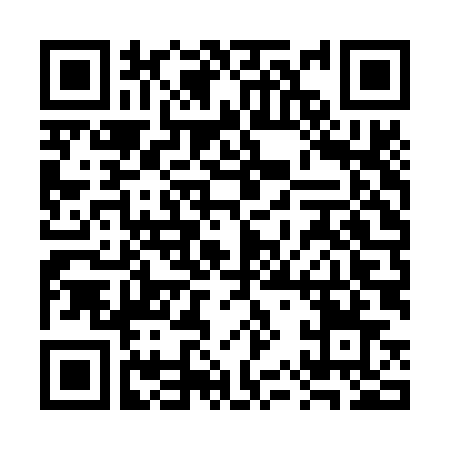 สนใจส่งบทคัดย่องานวิจัยโดยจัดส่งบทคัดย่อดังกล่าวในรูปแบบ Electronic file มายัง E-mail: thalassemia.nu@nu.ac.th ลงทะเบียนแบบฟอร์มแสดงความจำนงเข้าร่วมส่งบทคัดย่องานวิจัยฯ ออนไลน์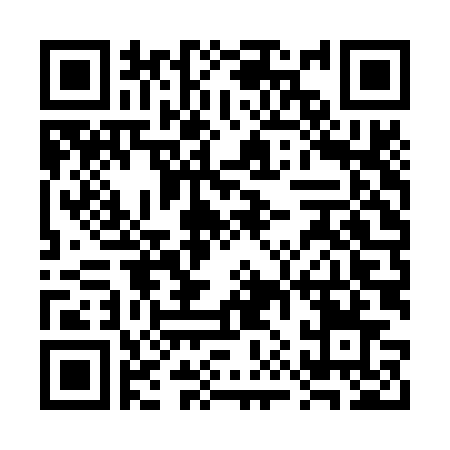 10. หมดเขตรับสมัคร ภายในวันที่ 1 สิงหาคม 2560ประชุมวิชาการธาลัสซีเมีย ภาคเหนือตอนล่าง ครั้งที่ 15Current Management of Beta thalassemia / hemoglobin E Diseaseวันศุกร์ที่ 25 สิงหาคม  2560 เวลา 08.30 – 15.00 น.ณ ห้องประชุมเอกาทศรถ ชั้น 3 อาคารสิรินธร โรงพยาบาลมหาวิทยาลัยนเรศวร08.30 น. – 09.15 น.		ลงทะเบียน09.15 น. – 09.30 น.		พิธีเปิด (คณบดีคณะแพทยศาสตร์)09.30 น. – 10.00 น.		ห้องประชุมเอกาทศรถ 9Non-invasive Prenatal Diagnosis				รศ. นพ. พีระพล วองศ.เกียรติคุณ นพ. ต่อพงศ์ สงวนเสริมศรี10.00  น. – 10.15 น.		พักรับประทานอาหารว่าง10.15  น. – 11.00 น.		ห้องประชุมเอกาทศรถ 9Thalassemia: Genotype-phenotype Interaction and Laboratory Diagnosis				ดร. ปราณี ฟู่เจริญ11.00 น. – 12.00 น.	Genetic Markers for Prenatal Diagnosis: Clinical Application and National Policy				ศ. นพ. สุทัศน์ ฟู่เจริญ12.00 น. – 13.00 น.		พักรับประทานอาหารกลางวัน13.00 น. – 14.00 น.		ห้องประชุมเอกาทศรถ 9How to Counsel a Beta thalassemia / hemoglobin E At-risk 	Couples 				รศ. นพ. ชเนนทร์ วนาภิรักษ์ห้องประชุมเอกาทศรถ 6Hemglobin F Regulation and Clinical Application 				ศ. นพ. สุทัศน์ ฟู่เจริญ14.00  น. – 14.15 น.		พักรับประทานอาหารว่าง14.15 น. – 15.00 น.	ห้องประชุมเอกาทศรถ 9ประชุมเครือข่ายระบบบริการควบคุมโรคธาลัสซีเมีย	รศ. นพ. พีระพล วอง	และเจ้าหน้าที่หน่วยวิจัยธาลัสซีเมีย โรงพยาบาลมหาวิทยาลัยนเรศวร ห้องประชุมเอกาทศรถ 6	Clinical Management of Beta thalassemia / hemoglobin E Disease	ผศ. นพ. เอกอมร เทพพรหม 				นพ. รวิสุต เดียวอิศเรศ		